SUPER TRAMP Experience anuncia tour com 12 shows no Brasil Olá, Pela primeira vez no Brasil, SUPER TRAMP Experience, prepara uma mega tour em terras tupiniquins. A  única banda reconhecida pelo co-fundador Roger Hodgson e que é simplesmente o melhor tributo ao Supertramp do mundo fará 12 espetáculos imperdíveis nas principais cidades do país, que ocorrerão de 06 a 29 de julho de 2023.Com sucessos lendários, não faltarão no repertório: “The Logical Song”, “Dreamer, School”, “Goodbye Stranger”, “Fool's Overture”, “Crazy”, “Hide In Your Shell”, entre outros. Acha que conseguimos emplacar esta sugestão de pauta?Atenciosamente,Fabi VillelaSUPER TRAMP Experience anuncia tour no Brasil Melhor banda de tributo ao SuperTramp e única reconhecida por Roger Hodgson desembarca em julho para 12 shows nas principais cidades brasileiras  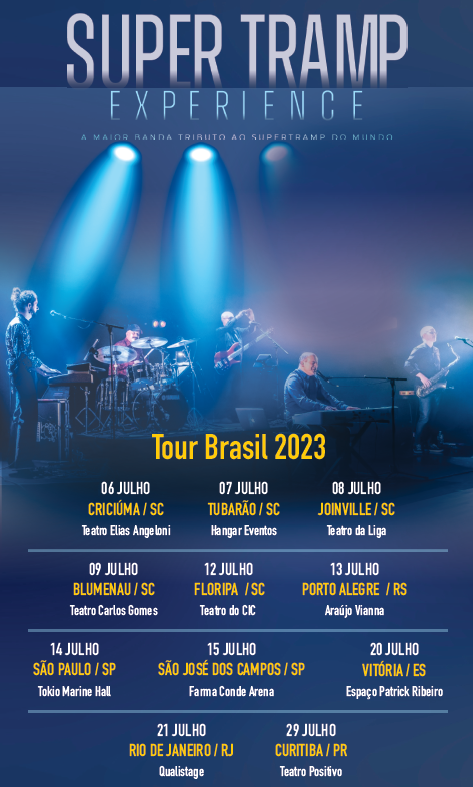 Fotos em alta aquiPela primeira vez no Brasil, SUPER TRAMP Experience prepara uma mega tour em terras tupiniquins. A única banda reconhecida pelo co-fundador Roger Hodgson fará 12 espetáculos imperdíveis nas principais cidades do país, que ocorrerão entre 06 e 29 de julho de 2023.A banda europeia, considerada o melhor tributo ao Supertramp do mundo, é formada por Antoine Oheix (vocal e teclados), Alan Valley (guitarra, teclados e backing vocal), David Martin (saxofone, teclado, coros), Jean-Claude Givone (baixo, coros), Stéphane Glory (bateria), cinco apaixonados músicos pelo Supertramp, que se apresentam nos palcos da europa para emocionar o público ao som dos lendários sucessos de uma das maiores bandas de todos os tempos.SUPER TRAMP Experience busca transmitir o som, a energia e a emoção o mais fielmente possível da lendária banda inglesa Supertramp.Com um espetáculo de quase 2 horas, o quinteto apresenta os grandes sucessos do Supertramp, lendário grupo liderado pela dupla Roger Hodgson/Rick Davies.Não faltarão no repertório sucessos como: “The Logical Song”, “Dreamer, School”, “Goodbye Stranger”, “Fool's Overture”, “Crazy”, “Hide In Your Shell”, entre outros. Abrindo a sequência de shows, no dia 06/07/2023 (quinta), a banda se apresenta em Criciúma (Teatro Elias Angeloni). No dia seguinte, 07/07/2023 (sexta), é a vez de Tubarão (Hangar Eventos) curtir os maiores sucessos da banda. Dia 08/07/2023 (sábado), o show será em Joinville (Teatro da Liga) e 09/07/2023 (domingo) em Blumenau (Teatro Carlos Gomes). Dia 12/07/2023 (quarta), o quinteto segue para Florianópolis (Teatro CIC). Dia 13/07/2023 (quinta) se apresentam em Porto Alegre (Araújo Vianna). Dia 14/07/2023 (sexta), um grande show é preparado para a maior cidade da América Latina, São Paulo (Tokio Marine Hall). Dia 15/07/2023 (sábado) será a vez de São José dos Campos (Farma Conde Arena). Na próxima semana, dia 20/07/2023 (quinta) o espetáculo será em Vitória (Espaço Patrick Ribeiro). Dia 21/07/2023 (sexta),  SUPER TRAMP Experience cantará na cidade maravilhosa, Rio de Janeiro (Qualistage). No sábado, dia 22/07/2023, o grupo retorna às terras paulistanas e fará show em Ribeirão Preto. Já dia 29/07/2023 (sábado), finalizam esta grande tour em Curitiba (Teatro Positivo).SOBRE O  SUPER TRAMP ExperienceO grupo chega com cinco mega stars: Antoine Oheix (teclado, vocal), fã do Supertramp desde a adolescência, fundou o grupo em 2011. A sua voz com amplitude alargada permite-lhe estar avantajado tanto nos registos de Roger Hodgson como de Rick Davies. Ele é a referência nos arranjos e na sonoridade do grupo.Alan Valley (guitarra, teclados, backing vocals) é um grande músico que toca notavelmente em vários estilos, mas tem no Supertramp sua maior paixãoDavid Martin (saxofone, teclados, coros) é um verdadeiro instrumentista, seu perfeito domínio do saxofone e sua longa experiência fazem dele o John Helliwell do grupo.Jean Claude Givone (baixo, backing vocals) baixista, baterista e compositor, é um grande admirador de Paul McCartney e Supertramp. Ingressou naturalmente no grupo em 2013.Stéphane Glory (bateria) já trabalhou com vários artistas franceses e estrangeiros e é considerado um dos maiores bateristas da França.SUPER TRAMP Experience é simplesmente o melhor tributo ao Supertramp do mundo.SERVIÇOS: SUPER TRAMP EXPERIENCE - TOUR COM 12 SHOWS NO BRASILBLUMENAU - Super Tramp Experience no Teatro Carlos GomesData: 09 de julho de 2023 (domingo)Abertura do local: 19h30Horário do show: 20hLocal: Rua Quinze de Novembro, 1181 - Centro, Blumenau/SCClassificação etária: livreIngressos:  Plateia: R$ 160,00 (inteira) e R$ 80,00 (meia)  | Plateia Vip: R$ 180,00 | Mezanino: R$ 120,00 (inteira) e R$ 60,00 (meia) |  Camarote 1 e 4: R$ 1.080,00 ( 6 lugares).Compra de ingressos:  SUPER TRAMP EXPERIENCE - BLU | Show | TicketCenter  ou na Secretaria do Teatro Carlos Gomes.CRICIÚMA - Super Tramp Experience no Teatro Elias AngeloniData: 6 de julho de 2023 (quinta)Abertura do local: 19hHorário do show: 20hLocal: Monumento às Etnias - Santos Dumont, Criciúma - SCClassificação etária: livre.Ingressos: Fila A a Q: R$ 180,00 (inteira) e R$ 90,00 (meia) |  Fila R a U: R$ 140,00 (inteira) e R$ 70,00 (meia) | Cadeira Dupla: R$ 180,00 (inteira) e R$ 90,00 (meia) | Espaço Cadeirantes e PNE: R$ 90,00. Compra de ingressos: SUPER TRAMP EXPERIENCE - TEATRO ELIAS ANGELONI - CRICIÚMA/SC - Minha Entrada ou quiosque do Farol Shopping e pontos de vendas oficiais.  —---CURITIBA - Super Tramp Experience no Teatro PositivoData: 29 de julho de 2023 (sábado)Horário do show: 21hLocal: Teatro Positivo (Pedro Viriato Parigot de Souza, 5300 – Campo Comprido)Classificação etária: 14 anos. Menores de 14 anos apenas acompanhado dos pais.Ingressos: Plateia Inferior: R$ 360,00 (inteira) e R$ 180,00 (meia) | Plateia Superior: R$ 300,00 (inteira) e R$ 150,00 (meia).Compra de ingressos: Disk Ingressos (Ventura Shopping - de segunda a sexta, das 11h às 22h, aos sábados, das 10h às 22h, e aos domingos, das 14h às 20h e na bilheteria do Teatro Positivo, de segunda a sexta, das 11h às 15h e das 16h às 20h, sábado das 17h às 21h e duas horas antes de cada espetáculoFLORIANÓPOLIS - Super Tramp Experience no Teatro Ademir Rosa - CICData: 12 de julho de 2023 (quarta-feira)Abertura: 20hHorário do show: 21hLocal: Avenida Governador Irineu Bornhausen, 5600 - Agronômica - Florianópolis/SCClassificação etária: 12 anos. Menores de 12 a 16 anos terão acesso ao evento somente acompanhados dos pais ou responsável.Ingressos: Plateia Baixa:  R$ 200,00 (inteira) e R$ 100,00 (meia)  | Plateia Alta:  R$ 180,00 (inteira) e R$ 90,00 (meia)  Compras de ingressos:  https://site.blueticket.com.br/evento/32303 JOINVILLE - Super Tramp Experience no Teatro da LigaData: 08 de julho de 2023 (sábado)Abertura do local: 19h30Horário do show: 20hLocal: Rua Jaguaruna, 100 - Centro, Joinville/SC Classificação etária: livreIngressos: Camarote: R$ 180,00 (inteira) e R$ 90,00 (meia) | Mesas Silver: R$ 120,00 (inteira) e R$ 60,00 (meia) | Mesas Ouro: R$ 160,00 (inteira) e R$ 80,00 (meia) | Mesas Premium: R$ 180,00 (inteira). Compras de ingressos: SUPER TRAMP EXPERIENCE - JOI | Show | TicketCenter ou Café do Juarez, anexo ao Teatro Juarez Machado (centreventos Cau Hansen)PORTO ALEGRE - Super Tramp Experience no Auditório Araújo  Data: 13 de julho de 2023 (quinta)Abertura do local: 19h30Horário do show: 21hLocal:  Auditório Araújo (Avenida Osvaldo Aranha, 685)Classificação etária: 16 anosIngressos: Plateia Alta Lateral (1º Lote): R$ 110,00 (inteira) e R$ 55,00 (meia) | Plateia Alta Central (1º Lote) : R$ 140,00 (inteira) e R$ 70,00 (meia) | Plateia Baixa Lateral (1º Lote) : R$ 170,00 (inteira) e R$ 85,00 (meia) | Plateia Baixa Central (1º Lote): R$ 230,00 (inteira) e R$ 115,00 (meia) | Plateia Gold (1º Lote): R$ 290,00 (inteira) e R$ 145,00 (meia) Compras de ingressos:  https://bileto.sympla.com.br/event/79086 RIBEIRÃO PRETO: em breve maiores informações.RIO DE JANEIRO- Super Tramp Experience no Qualistage   Data: 21 de julho de 2023 (sexta-feira)Abertura do local: 19h30Início do show: 21h30Local:   Via Parque Shopping - Av. Ayrton Senna, 3000 - Barra da TijucaClassificação etária:  18 anos. Menores entre 1 e 17 anos entram acompanhados de responsável legal.Ingressos: Setor 1: R$ 290,00 (inteira) e R$ 145,00 (meia) | Setor 2: R$ 240,00 (inteira) e R$ 120,00 (meia) | Setor 3:  R$ 180,00 (inteira) e R$ 90,00 (meia)| Setor 4: R$ 160,00 (inteira) e R$ 80,00 (meia)| Setor 5: R$ 140,00 (inteira) e R$ 70,00 (meia).Compras de ingressos:   https://www.eventim.com.br/artist/supertramp/ SÃO JOSÉ DOS CAMPOS - Super Tramp Experience na Farma Confe ArenaDatas: 15 de julho de 2023 (sábado)Abertura do local:19hInício do show: 21h30Local: R. Winston Churchill, 230 - Jardim das Indústrias, São José dos Campos - SP, 12240-681Ingressos: Pista Premium (1º lote): R$ 230,00 (inteira) e R$ 115,00 (meia) | Arquibancadas (cadeiras): R$ 299,00 (inteira) e R$ 149,50 (meia) | Cadeira Frisa Setor 1 e 2: R$ 368,00 (inteira) | Cadeira Frisa Setor 3 e 4: R$ 322,00 (inteira) | Mesa Ouro: R$ 1.725,00 (4 pessoas) | Mesa Prata: R$ 1.380,00 (4 pessoas) | Mesa Bronze: R$ 1.035,00 (4 pessoas).Compras de ingressos:SUPERTRAMP EXPERIENCE - Dvulga Promoções e Eventos SÃO PAULO -  Super Tramp Experience no Tokio Marine HallDatas: 14 de julho de 2023 (sexta-feira)Abertura do local: 20hInício do show: 22hLocal: Rua Bragança Paulista, 1281 – Chácara Santo Antônio – São Paulo/SP       Classificação etária: 16 anos.Ingressos: Camarote: 	R$270,00  I Frisas: R$220,00 I Cadeira Alta: R$150,00 I  Setor VIP: R$270,00 I Setor 01: R$200,00 I Setor 02: R$150,00|  Setor 03: R$120,00Compra de ingressos: https://www.eventim.com.br/event/supertramp-experience-tokio-marine-hall-tokio-marine-hall-16920900/     TUBARÃO - SERVIÇOS Super Tramp Experience em TubarãoDatas: 07 de julho de 2023 (sexta)Abertura do local: 21hLocal: Hangar 737, Tubarão/SCClassificação etária: 16 anosIngressos: Pista: R$ 100,00 (inteira) e R$ 50,00 (meia) | Mezanino: R$ 200,00 (inteira) e R$ 100,00 (meia) | Mesa: R$ 1.200,00 (6 ingressos) | Camarote: R$ 2.400,00 (12 ingressos)Compra de ingressos: SUPER TRAMP EXPERIENCE - HANGAR - TUBARÃO/SC - Minha Entrada  ou quiosque do Farol Shopping e pontos de vendas oficiais. VITÓRIA - Super Tramp Experience em Vitória  no Espaço Patrick RibeiroDatas: 20 de julho de 2023 (quinta-feira)Abertura do local: 19hHorário do show: 21hLocal: Espaço Patrick Ribeiro - Av. Roza Helena Schorling Albuquerque, S/N – Novo Aeroporto de VitóriaClassificação etária: 16 anos. Jovens abaixo de 16 anos devem estar acompanhados dos pais ou responsáveis.Ingressos: Mesa (para 4 pessoas): a partir de R$ 600,00 | Cadeira (1º lote), R$ 240,00 (inteira),  R$ 120,00 (meia-entrada); R$ 150,00 (ingresso solidário). Ingresso Solidário válido mediante doação de 2kg de alimento não perecível. Compras de ingressos: na bilheteria do Espaço Patrick Ribeiro ou pelo ESPACOPATRICKRIBEIRO | Multi-links and Exclusive Content Offered - Linkr Assessoria de Imprensa nacional SUPER TRAMP EXPERIENCE | Talento Comunicação  Fabiana Villela | (11) 98686-3344 | imprensa@talentocomunicacao.com.br